MA TRẬN ĐỀ KIỂM TRA GIỮA HỌC KÌ I TOÁN 9 - NĂM HỌC: 2020 - 2021(MA TRẬN 1)1.Ma trận đề2.Bảng mô tả chi tiếtMA TRẬN ĐỀ KIỂM TRA GIỮA HỌC KÌ I TOÁN 9 - NĂM HỌC: 2020 - 2021(MA TRẬN 2)MA TRẬN ĐỀ KIỂM TRA GIỮA HỌC KÌ I TOÁN 9 - NĂM HỌC: 2020 - 2021(MA TRẬN 3)MA TRẬN ĐỀ KIỂM TRA GIỮA HỌC KÌ I TOÁN 9 - NĂM HỌC: 2020 - 2021(MA TRẬN 4)Chủ đềSố tiếtSố câuSố câuSố câuSố câuChủ đềSố tiếtNBTHVDVDCCBH, CBB và tính chất64421Các phép biến đổi CBH43211Hệ thức lượng22110Tỉ số lượng giác65421Tổng18141163Cấp độ 
Tên chủ đề Nhận biếtNhận biếtNhận biếtThông hiểuThông hiểuVận dụngVận dụngVận dụng caoVận dụng caoCộngCộngTổng điểmTổng điểmCấp độ 
Tên chủ đề TNTLTLTNTLTNTLTNTLTNTLCBH, CBB và tính chất(6 tiết)Nhận biết đk để CBH-CBB xác định. Phân biệt được CBH âm và CBH dương của cùng 1 số dương; Nhận biết được CBH số học của 1 số không âm.Nhận biết đk để CBH-CBB xác định. Phân biệt được CBH âm và CBH dương của cùng 1 số dương; Nhận biết được CBH số học của 1 số không âm.Nhận biết đk để CBH-CBB xác định. Phân biệt được CBH âm và CBH dương của cùng 1 số dương; Nhận biết được CBH số học của 1 số không âm.Hiểu được CBH-CBB của một số (hoặc biểu thức) là bình phương-lập phương của số khác (hoặc biểu thức khác). Hiểu ĐK để CBH-CBB có nghĩaHiểu được CBH-CBB của một số (hoặc biểu thức) là bình phương-lập phương của số khác (hoặc biểu thức khác). Hiểu ĐK để CBH-CBB có nghĩaVận dụng t/c để so sánh các CBH-CBB, tìm ĐK để BT chứa CBH-CBB có nghĩa. Vận dụng t/c để so sánh các CBH-CBB, tìm ĐK để BT chứa CBH-CBB có nghĩa. Vận dụng kiến thức giải được pt vô tỉ chứa từ 2 CBH;  Tìm Max, Min của BT chứa CBHVận dụng kiến thức giải được pt vô tỉ chứa từ 2 CBH;  Tìm Max, Min của BT chứa CBHSố câu31140110111câuSố điểm0.600.500.500.800.000.200.500.000.503.10điểm1.601.50Tỉ lệ %65580250531.0%Các phép biến đổi CBH(4 tiết)Nhận ra được biểu thức liên hợp của một biểu thức chứa CBHBiết khử căn ở mẫu và trục căn thứcNhận ra được biểu thức liên hợp của một biểu thức chứa CBHBiết khử căn ở mẫu và trục căn thứcNhận ra được biểu thức liên hợp của một biểu thức chứa CBHBiết khử căn ở mẫu và trục căn thứcThực hiện được các phép biến đổi đơn giản về CBH để rút gọn BT và tính GTBT.Thực hiện được các phép biến đổi đơn giản về CBH để rút gọn BT và tính GTBT.Tính được giá trị biểu thức chứa CBH có nhiều phép toán.Biết dung máy tính bỏ túi để tính CBH của số dương cho trướcTính được giá trị biểu thức chứa CBH có nhiều phép toán.Biết dung máy tính bỏ túi để tính CBH của số dương cho trướcVận dụng được kiến thức giải được pt vô tỉ; Tìm Max, Min của BT chứa CBHVận dụng được kiến thức giải được pt vô tỉ; Tìm Max, Min của BT chứa CBHSố câu2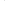 211110107câuSố điểm0.400.400.500.201.000.200.000.200.002.50điểm1.001.50Tỉ lệ %445210202025.0%Hệ thức lượng(2 tiết)Nhận ra được hệ thức đúng- viết được hệ thức theo hình vẽ cho trước Nhận ra được hệ thức đúng- viết được hệ thức theo hình vẽ cho trước Nhận ra được hệ thức đúng- viết được hệ thức theo hình vẽ cho trước Hiểu cách chứng minh các hệ thức. Hiểu cách chứng minh các hệ thức.  Vận dụng được các hệ thức đó để giải toán và giải quyết một số trường hợp thực tế. Vận dụng được các hệ thức đó để giải toán và giải quyết một số trường hợp thực tế.Số câu111100104câuSố điểm0.200.200.500.200.000.000.500.000.001.40điểm0.401.00Tỉ lệ %22520050014.0%Tỉ số lượng giác(6 tiết)Nhận biết  sin,  cos,  tan, cot trên hình và mối quan hệ giữa chúng theo công thức. Biết mối liên hệ giữa các TSLG của các góc phụ nhau.   Nhận biết  sin,  cos,  tan, cot trên hình và mối quan hệ giữa chúng theo công thức. Biết mối liên hệ giữa các TSLG của các góc phụ nhau.   Nhận biết  sin,  cos,  tan, cot trên hình và mối quan hệ giữa chúng theo công thức. Biết mối liên hệ giữa các TSLG của các góc phụ nhau.   Biết tìm các TSLG còn lại khi biết 1 TSLG của góc đó.Biết sử dụng máy tính bỏ túi để TSLG của một góc nhọn cho trước hoặc số đo của góc khi biết TSLG của góc đó.  Biết tìm các TSLG còn lại khi biết 1 TSLG của góc đó.Biết sử dụng máy tính bỏ túi để TSLG của một góc nhọn cho trước hoặc số đo của góc khi biết TSLG của góc đó.  Vận dụng được các hệ thức TSLG vào giải các bài tập tính toán, giải tam giác vuông.Vận dụng được các hệ thức TSLG vào giải các bài tập tính toán, giải tam giác vuông.Vận dụng mối liên hệ giữa cạnh và góc trong tam giác vuông để giải quyết tình huống thực tếVận dụng mối liên hệ giữa cạnh và góc trong tam giác vuông để giải quyết tình huống thực tếSố câu44140111012câuSố điểm0.800.800.500.800.000.200.500.200.003.00điểm2.001.00Tỉ lệ %88580252030.0%Tổng câu10104101332134câuTổng điểm2.002.002.002.001.000.601.500.400.5010điểm5.005.00Tỉ lệ %202020201061545100%CHỦ ĐỀMỨC ĐỘCÂUMÔ TẢTNTLCBH, CBB và tính chất(6 tiết)NB11CBB của 1 số là lập phương của 1 số khácxCBH, CBB và tính chất(6 tiết)NB18CBH của 1 số không âmxCBH, CBB và tính chất(6 tiết)NB5CBH số học của 1 số không âmxCBH, CBB và tính chất(6 tiết)NB26bTìm ĐK để CBH xác định của BT đơn giản xCBH, CBB và tính chất(6 tiết)TH4Đưa 1 số chính phương ra ngoài CBHxCBH, CBB và tính chất(6 tiết)TH13Đưa 1 BT là bình phương  ra ngoài CBHxCBH, CBB và tính chất(6 tiết)TH15ĐK để CBH có nghĩaxCBH, CBB và tính chất(6 tiết)TH8ĐK để CBB BT đơn giản xác địnhxCBH, CBB và tính chất(6 tiết)VD16Tìm ĐK để BT chứa CBH có nghĩaxCBH, CBB và tính chất(6 tiết)VD26aSo sánh 2 BT chứa CBHxCBH, CBB và tính chất(6 tiết)VDC28Giải pt vô tỉ chứa 2 CBHxCác phép biến đổi CBH(4 tiết)NB17BT liên hợp của một BT chứa CBHxCác phép biến đổi CBH(4 tiết)NB9Trục căn ở mẫuxCác phép biến đổi CBH(4 tiết)NB26cKhử căn ở mẫuxCác phép biến đổi CBH(4 tiết)TH19Tính GTBT chứa CBHxCác phép biến đổi CBH(4 tiết)TH26dRút gọn BT rồi tính GTBTxCác phép biến đổi CBH(4 tiết)VD25Đưa thừa số ra ngoài CBH và thu gọnxCác phép biến đổi CBH(4 tiết)VDC1Tìm GTLN của BT chứa CBHxHệ thức lượng(2 tiết)NB3Hệ thức về đường cao-hình chiếuxHệ thức lượng(2 tiết)NB27aHệ thức về cạnh góc vuông-hình chiếuxHệ thức lượng(2 tiết)TH24Tính độ dài đoạn thẳngxHệ thức lượng(2 tiết)VD27cChứng minh đẳng thức.xTỉ số lượng giác(6 tiết)NB22sin x trên hình vẽxTỉ số lượng giác(6 tiết)NB6Mqh giữa các TSLG của 2 góc phụ nhauxTỉ số lượng giác(6 tiết)NB10Cosx trên hình vẽxTỉ số lượng giác(6 tiết)NB2Mqh giữa các TSLG của cùng 1 góc nhọnxTỉ số lượng giác(6 tiết)NB27bViết được tan góc trên hình vẽxTỉ số lượng giác(6 tiết)TH21Tìm số đo góc khi biết cos góc đóxTỉ số lượng giác(6 tiết)TH12Tìm cotg 1 góc biết sin góc đó xTỉ số lượng giác(6 tiết)TH20Tìm TSLG khi biết số đo góc đóxTỉ số lượng giác(6 tiết)TH7Tìm sin 1 góc biết cos góc đóxTỉ số lượng giác(6 tiết)VD14Tìm số đo góc khi biết mqh giữa 2 TSLGxTỉ số lượng giác(6 tiết)VD27dTính được độ dài cạnh tam giác vuôngxTỉ số lượng giác(6 tiết)VDC23Tính được độ cao của vật trên thực tế.xChủ đề                   Mức độNhận biếtThông hiểuVận dụngVận dụngTổngChủ đề                   Mức độNhận biếtThông hiểuVD thấpVD caoTổngPHẦN ĐẠI SỐPHẦN ĐẠI SỐPHẦN ĐẠI SỐPHẦN ĐẠI SỐPHẦN ĐẠI SỐPHẦN ĐẠI SỐCăn bậc hai, căn thức bậc hai, hằng đẵng thức, căn bậc baBiết được định nghĩa CBH và HĐT Vân dụng HĐT  đễ rút gọn biểu thứcCâuĐiểm1(C2a)                  0.51      0.5Các phép biến đổi đơn giản biểu thức chứa căn thức bậc haiBiết được các đẳng thức  vàHiểu được QT đưa một thừa số ra ngoài dấu căn, vào trong dấu căn, khử mẫu của biểu thức lấy căn, trục căn thức ở mẫuVận dụng Các phép biến đổi đơn giản đễ làm bài toán tìm xCâuĐiểm4( C1a,b,c,d)                         22(C2b)                  1.51(C3)                       16      3.5Rút gọn biểu thức chứa căn thức bậc haiRút gọn biểu thức chứa căn thức bậc haiSữ dụng kết quả rút gọn đễ làm bài toán lien quanCâuĐiểm1(C4a)                     11(C4)                       12         2PHẦN HÌNH HỌCPHẦN HÌNH HỌCPHẦN HÌNH HỌCPHẦN HÌNH HỌCPHẦN HÌNH HỌCPHẦN HÌNH HỌCCác hệ thức về cạnh và đường cao trong tam giác vuôngNắm được các công thức liên hệ giữa cạnh góc vuông và hình chiếu . cạnh và đường caoVận dụng hệ thức đễ chứng minh đẳng thứcCâuĐiểm1(C6a)                         11(C6b)                       12         2Tỉ số lượng giác, hệ thức giữa cạnh và góc trong tam giác vuôngVận dụng đễ chứng minh đẵng thứcCâuĐiểm1(C6c)                 12        2Tổng 5                         34                   33                       31                 113      10   Cấp độChủ đềNhận biết    TLThông hiểu    TL               Vận dụng               Vận dụngTổng   Cấp độChủ đềNhận biết    TLThông hiểu    TLCấp độ thấp   TLCấp độ cao    TLTổngCăn bậc haiĐK xác định căn thức.Quy tắc nhân các căn bậc hai.  Tìm ĐKXĐ của biểu thức chứa cănThực hiện được các phép biến đổi căn bậc hai.  Rút gọn các căn thức bậc haiTìm xRút gọn và tính giá trị của biểu thức chữGiải phương trình vô tỉSố câu Số điểm (tỉ lệ)2                     1,02                   1,074,01                  1,0127 (70%)Hệ thức lượng trong tam giác vuôngVẽ được hình theo yêu cầu cua đề bài Tính giá trị của các cạnh, góc của tam giác vuông   Chứng minh được đẳng thức hình họcSố câuSố điểm (Tỉ lệ)1              0,25 2                   2,010,754   3 (30%)Tổng số câuT. số điểmTỉ lệ % 3             1,25             12,5%4                                                  3,0                   30%8      4,75           47,5%  1                    1,0            10 %     16       10(100%)           Cấp độChủ đề Nhận biếtThông hiểuVận dụngVận dụngCộng       Cấp độChủ đề Nhận biếtThông hiểuCấp độ thấpCấp độ caoCộng1. Căn bậc haiThực hiện các phép tính căn bậc hai.Điều kiện xác địnhSố câu Số điểm    Tỉ lệ %21,015%21,515%2. Biến đổi căn thức căn bậc haiThực hiện tính toán với căn bậc haiTìm số chưa biết thông qua các phép toánSố câu Số điểm     Tỉ lệ %11,520%12,020%23,535%3. Rút gọn căn bậc haiRút gọn căn thức bậc hai.Tính giá trịVận dụng thành thạo các phép toán để tìm chứng minh căn thứcSố câu Số điểm  Tỉ lệ %21,515%11,010%33,535%4. Hệ thức về cạnh và đường cao trong tam giác vuông.Liên hệ giữa cạnh và góc trong tam giác vuôngPhát hiện được số đo góc khi biết độ dài các cạnh.Tính được số đo góc khi biết độ dài các cạnhVận dụng được hệ thức về cạnh và đường cao trong tam giác vuông.Số câu Số điểm  Tỉ lệ %10,55%10,55%12,020%33,030%Tổng số câu T. số điểmTỉ lệ %43,030 %44,040 %12,020 %11,010%1010 100%